Name ___________________________________P._____Date_____________________________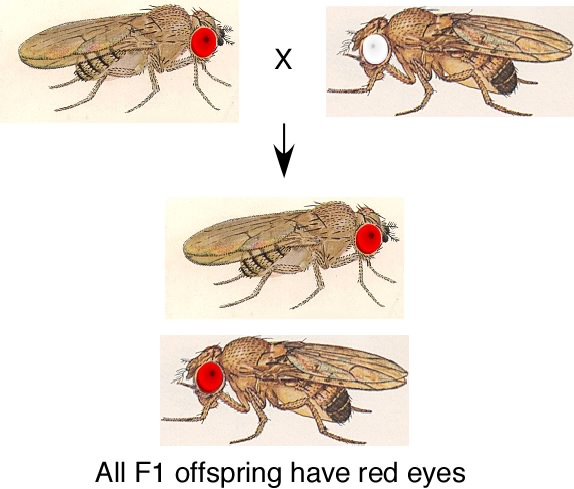 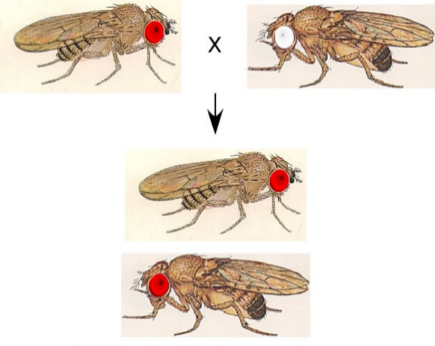 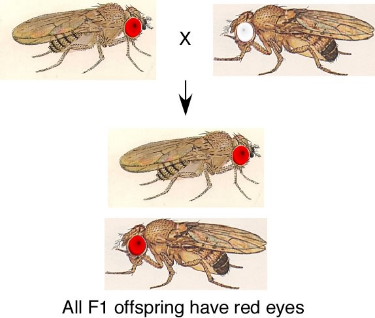 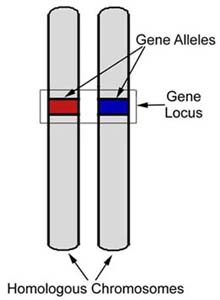 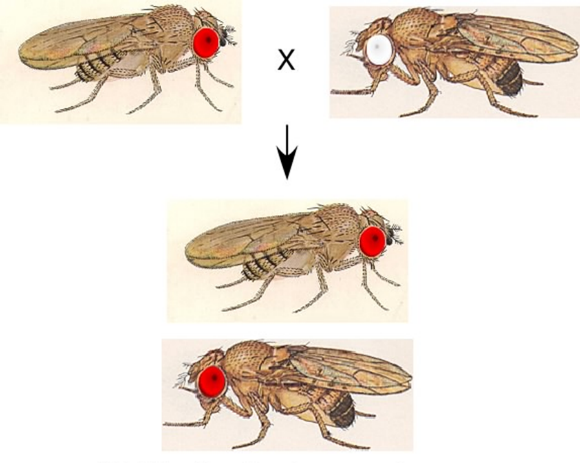 